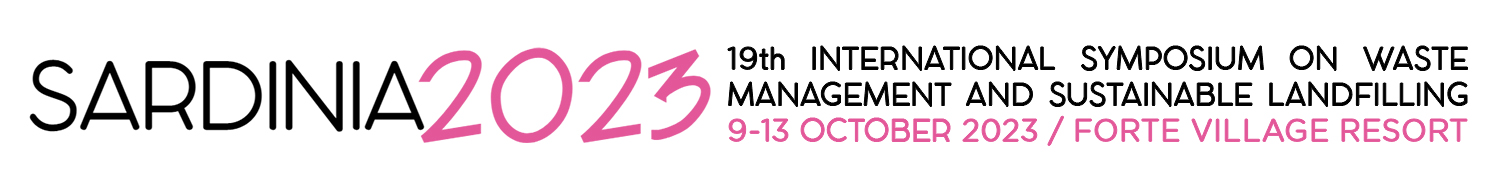 WORKSHOP PROPOSAL – Template (Max 2 pages)Workshop title:………………………………………………………………………………………………………………………………………………………………………………………………………………………………………………………………
Organizer/s (name, surname, affiliation, email address):………………………………………………………………………………………………………………………………………………………………………………………………………………………………………………………………
Proposed length (1 or 2 sessions):………………………………………………………………………………………………………………………………………………………………………………………………………………………………………………………………
Short Description / Scope of the Workshop:………………………………………………………………………………………………………………………………………………………………………………………………………………………………………………………………………………………………………………………………………………………………………………………………………………………………………………………………………………………………………………………………………………………………………………………………………………………………………………………………………………………………………………………………………………………………………………………………
Draft agenda (including a list of speakers available to deliver short introductory presentations and titles)………………………………………………………………………………………………………………………………………………………………………………………………………………………………………………………………………………………………………………………………………………………………………………………………………………………………………………………………………………………………………………………………………………………………………………………………………………………………………………………………
………………………………………………………………………………………………………………………………………………………………………………………………………………………………………………………………
Maximum number of participants allowed (if any):………………………………………………………………………………………………………………………………………………………………………………………………………………………………………………………………
Equipment needed (if any):………………………………………………………………………………………………………………………………………………………………………………………………………………………………………………………………
Additional details:………………………………………………………………………………………………………………………………………………………………………………………………………………………………………………………………